МИНИСТЕРСТВО ОБРАЗОВАНИЯ И НАУКИ РОССИЙСКОЙ ФЕДЕРАЦИИФедеральное государственное бюджетное образовательное учреждение высшего образованияКРАСНОЯРСКИЙ ГОСУДАРСТВЕННЫЙ ПЕДАГОГИЧЕСКИЙ УНИВЕРСИТЕТ им. В.П. Астафьева(КГПУ им. В.П. Астафьева)Институт социально-гуманитарных технологийРАБОЧАЯ ПРОГРАММА ПРАКТИКИНАУЧНО-ИССЛЕДОВАТЕЛЬСКАЯ ПРАКТИКАНаправление подготовки:44.04.02 Психолого-педагогическое образованиеПрофиль/название программы:Воспитание и социализация обучающихся в организациях общего и среднего профессионального образованияквалификация (степень):магистр психолого-педагогического образованияКрасноярск 2016Рабочая программа практикиРППобсуждена на заседании кафедры социальной педагогики и социальной работыпротокол № 1 от "08" сентября 2016 г.Заведующий кафедрой Т.В. Фуряева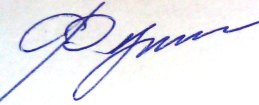 Одобрено научно-методическим советом института социально-гуманитарных технологий протокол №1 от "09" сентября 2016 г.ПредседательЕ.П. Кунстман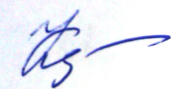 Содержание1. Пояснительная записка2. Методические рекомендации для обучающихся3. Компоненты мониторинга учебных достижений обучающихся:3.1. Технологическая карта рейтинга практики3.2. Фонд оценочных средств (контрольно-измерительные материалы)3.3. Журнал-рейтинг контроля достижений  обучающихся3.4. Анализ результатов прохождения практики и перечень корректирующих мероприятий4. Учебные ресурсы:4.1. Карта литературного обеспечения практики4.2. Карта баз практики1. Место практики в структуре образовательной программы.Настоящая  рабочая  программа научно-исследовательской (РПП) была разработана для студентов 2 курса, обучающихся по направлению подготовки 44.04.02 Психолого-педагогическое образование, программе Воспитание и социализация обучающихся в организациях общего и среднего профессионального образования. РПП составлена на основе федерального государственного образовательного стандарта высшего образования 44.04.02 Психолого-педагогическое образование, профессионального стандарта "Психолог в образовании".Выписка из ФГОС ВО Психолого-педагогическое образование:Типы учебной практики:практика по получению первичных профессиональных умений и навыков.Типы производственной практики:практика по получению профессиональных умений и опыта профессиональной деятельности;НИР.Способы проведения учебной и производственной практик:стационарная;выездная.Преддипломная практика проводится для выполнения выпускной квалификационной работы и является обязательной.При разработке программ магистратуры организация выбирает типы практик в зависимости от вида (видов) деятельности, на который (которые) ориентирована программа магистратуры. Организация вправе предусмотреть в программе магистратуры иные типы практик дополнительно к установленным настоящим ФГОС ВО.Учебная и (или) производственная практики могут проводиться в структурных подразделениях организации.Выбор мест прохождения практик для лиц с ограниченными возможностями здоровья производится с учетом состояния здоровья обучающихся и требований по доступности.Рабочая программа практики для студентов 2 курса, обучающихся по направлению 44.04.02 Психолого-педагогическое образование, включает в себя научно-исследовательскую практику в 3 и 4 семестре на 2 курсе по заочной форме обучения.2. Общая трудоемкость практики По заочной форме обучения - 9 З.Е. научно-исследовательская практика - 324 часов (6 З. Е.)Цель практики: расширение профессиональных знаний, полученных ими в процессе обучения, и формирование практических умений и навыков ведения самостоятельной научной работыСодержание практики и перечень планируемых результатов Планируемые результаты обучения(очная форма обучения)5. Контроль результатов.Руководитель практики оценивает отчетную документацию по практике, включающую в себя:Аннотированный список литературы по теме научного исследованияПлан-проспект магистерской диссертацииОписание эксперимента в магистерской диссертацииАкт о внедренииИтоговый контроль: подготовка и защита отчета по результатам практики,оформление отчетной документации.Методические рекомендации по научно-исследовательской практикеНаучно-исследовательская практика  является важнейшим звеном в практическом овладении методами и приемами научно-исследовательской деятельности (научный поиск; работа с теоретическими источниками; организация и проведение конференций и научно-практических семинаров; выступление с научными докладами; презентация научной информации; участие в научных дискуссиях и др.). При этом в качестве предметной области может выступать как область соответствующей фундаментальной науки, так и область прикладного знания. Научно-исследовательская практика встречается в ходе освоения ООП на 2 курсе в и проходит в течение 4 недель. В процессе прохождения НИП магистранту необходимо овладеть:методами исследования и проведения экспериментальных работ и правилами использования исследовательского инструментария;методами анализа и обработки экспериментальных и эмпирических данных, средствами и способами обработки данных;научно-теоретическими подходами отечественных и зарубежных ученых по изучаемой проблеме, методами анализа данных, накопленных в научной отрасли по теме исследования;способами организации, планирования, и реализации научных работ, знаниями по оформлению результатов научно-исследовательской работы. Научно-исследовательская практикапроводится на базе образовательных и научно-исследовательских учреждений, которые являются научно-внедренческими площадками кафедр, ведущих магистерскую программу, или могут рассматриваться как экспериментальные площадки для проведения исследований научных проблем в соответствующих гуманитарных областях социальной действительности (включение учреждения в список баз научно-исследовательской практики магистрантов принимается решением кафедры).В ходе практики студентам предоставляется возможность проведения экспериментальных исследований по заранее разработанной ими программе. Предпочтительным является выполнение исследований по теме магистерской диссертации. По итогам практики студентом предоставляется аналитический отчет с описанием методики и полученных результатов экспериментального исследования.Во время прохождения научно-исследовательской практики магистрант должен, определив тему научно-исследовательской работы, собрать материал и подготовить её основные разделы. Во время прохождения научно-исследовательской практики магистрант изучает источники и литературу, собирает материал и готовит отдельные главы и разделы научно-исследовательской работы. Корректировка темы этой работы возможна, с учётом интересов магистранта, специфики учреждения, где происходит внедрение научных результатов. В сроки, установленные кафедрой, магистрант обязан отчитываться перед научным руководителем его работы. Сроки сдачи документации устанавливаются руководителем практики на кафедре. Итоговая документация студентов остается  на кафедре.Виды деятельности студента во время научно-исследовательской практики (задания):Подготовка аннотированного списка литературы по теме исследования (не менее 15 источников, включая не менее 5 статей в рецензируемых научных изданиях (журналах), не менее 2-х монографий) (3 семестр).Проведение пилотного исследования (подбор методик социологического или психологического характера для сбора первичной информации для подтверждения/ опровержения рабочей гипотезы) (3 семестр)План-проспект диссертации (3 семестр).Проведение эксперимента на базе исследования (диагностическое, социологическое исследование, эксперимент, внедрение результатов научного исследования в образовательный или реабилитационный процесс) (4 семестр).Апробация результатов (подготовка статей, выступление на конференциях, проведение научного семинара магистрантов) (4 семестр).Итоговая конференция по научно-исследовательской практике при необходимости проводится в виде заседания СНО факультета или методологического магистерского семинара, где проходит оценка  видов деятельности студента в рамках научно-исследовательской практики.Компоненты мониторинга учебных достижений обучающихсяТЕХНОЛОГИЧЕСКАЯ КАРТА РЕЙТИНГА ПРАКТИКИ(ЗАОЧНАЯ ФОРМА ОБУЧЕНИЯ)Соответствие рейтинговых баллов и академической оценки:ФИО преподавателя: Утверждено на заседании кафедры социальной педагогики и социальной работы  «08» сентября 2016 г. Протокол № 1 Зав. кафедрой                 Т.В. ФуряеваМИНИСТЕРСТВО ОБРАЗОВАНИЯ И НАУКИРОССИЙСКОЙ ФЕДЕРАЦИИфедеральное бюджетное образовательное учреждение высшего образования«Красноярский государственный педагогический университет им. В.П. Астафьева»Институт социально-гуманитарных технологий Кафедра-разработчик социальной педагогики и социальной работыФОНД ОЦЕНОЧНЫХ СРЕДСТВдля проведения текущего контроля и промежуточной аттестации обучающихся по научно-исследовательской практикенаправление подготовки: 44.04.02 Психолого-педагогическое образованиепрограмма Воспитание и социализация обучающихся в организациях общего и среднего профессионального образования академическая магистратураСоставитель: Хацкевич Т. А., старший преподаватель кафедры социальной педагогики и социальной работы                 Красноярск, 20161. Назначение фонда оценочных средствЦелью создания ФОС научно-исследовательской практики является установление соответствия учебных достижений запланированным результатам обучения и требованиям основной профессиональной образовательной программы, рабочей программы практики. ФОС по научно-исследовательской практике решает задачи:– контроль и управление процессом приобретения обучающимися необходимых знаний, умений, навыков и формирования компетенций, определенных в образовательных стандартах по соответствующему направлению подготовки (специальности) по данным видам практики; – оценка достижений обучающихся в процессе прохождения практик с определением положительных/отрицательных результатов и планирование предупреждающих/корректирующих мероприятий – контроль и управление достижением целей реализации ОПОП через набор общепрофессиональных компетенций выпускников; – обеспечение соответствия результатов обучения задачам будущей профессиональной деятельности через совершенствование традиционных и внедрение инновационных методов обучения в образовательный процесс университета; – совершенствование самоподготовки и самоконтроля обучающихся. 1.3. ФОС разработан на основании нормативных документов:федерального государственного образовательного стандарта высшего образования по направлению подготовки 44.04.02 «Психолого-педагогическое образование», магистратура; профессионального стандарта "Педагог-психолог (психолог в сфере образования)" от 24 июля 2015 г. № 514 н. Положения о формировании фонда оценочных средств для текущего контроля успеваемости, промежуточной и итоговой аттестации обучающихся по образовательным программам высшего образования – программам бакалавриата, программам специалитета, программам магистратуры, программам подготовки научно-педагогических кадров в аспирантуре в федеральном государственном бюджетном образовательном учреждении высшего образования «Красноярский государственный педагогический университет им. В.П. Астафьева» и егофилиалах; Стандарта рабочей программы практики по программам бакалавриата, программам специалитета, программам магистратуры в КГПУ им. В.П. Астафьева. 2.  Перечень  компетенций  с  указанием  этапов  их  формирования  впроцессе прохождения научно-исследовательской практики2.1. Перечень компетенций,формируемых в процессе прохождениянаучно-исследовательской практики:Профессиональные:ПК-35 - способность критически оценивать адекватность методов решения исследуемой проблемыПК-37 - способность разработать и представить обоснованный перспективный план научной исследовательской деятельностиПК-38 - способность организовать взаимодействие специалистов для достижения цели научного исследования2.2. Этапы формирования и оценивания компетенций3. Фонд оценочных средств для промежуточной аттестацииФонд оценочных средств включает: Оценочные средства3.2.1. Оценочные средства: итоговый отчет по практикеКритерии оценивания по оценочным средствам: итоговый отчет по научно-педагогической практике 1 Менее 60 баллов - компетенция не сформирована4. Фонд оценочных средств для текущего контроля успеваемости4.1. Фонды оценочных средств включают: 1.Экспериментальная часть исследования2. Акт внедрения результатов исследования4.2.1. Критерии оценивания по оценочному средству № 1 «Аннотированный список литературы». 4.2.2. Критерии оценивания по оценочному средству № 2 «План-проспект диссертации»4.2.3. Критерии оценивания по оценочному средству № 3 «Экспериментальная часть исследования». 4.2.4. Критерии оценивания по оценочному средству № 4 «Акт внедрения результатов исследования»5. Учебно-методическое и информационное обеспечение фондов оценочных средств (литература;методические указания,рекомендации,программное обеспечение и другие материалы, использованные для разработки ФОС).Учебно-методический комплекс научно-исследовательской практики магистрантов/ Сост. Ю. Ю. Бочарова. - Красноярск: КГПУ им. В. П. Астафьева, 2014. - 80 с.Методические рекомендации по написанию и оформлению контрольных и курсовых работ, выпускной квалификационной работы бакалавра, дипломного проекта специалиста, магистерской диссертации / сост. Никитина Н.Ю., Созыкина З.В. Институт государственного управления и предпринимательства УрФУ. – Екатеринбург, 2016. – 75 с.6. Оценочные средства для промежуточной аттестацииЗадание 1. Поиск и систематизация научной информации. Составление аннотированного списка литературы по теме исследования (не менее 15 работ).Задание 2. План-проспект диссертации.План-проспект - это предварительный замысел диссертации с кратким раскрытием содержания глав. Он включает: 1. Объект исследования – область научных изысканий, которые формулируются для заданной научно-исследовательской работы. 2. Предмет исследования, дающий направленность на новое знание об объекте, раскрытое в ходе работы над диссертацией. 3. Теоретические и методологические основы исследования с формулировкой. 4. Актуальность данной задачи с формулировкой и элементами обоснования. 5. Цель диссертации. 6. Задачи исследования, поставленные для достижения цели, с описанием каждого пункта. 7. Предполагаемые результаты (положения, выносимые на защиту) с перечислением пунктов. 8. Заключение о научной новизне. В чем она заключается по каждому пункту. 9. Достоверность полученных результатов и обоснованность выводов с обязательным обоснованием. 10. Практическая значимость результатов диссертационной работы и в чем она состоит с обоснованием. 11. Оглавление диссертации. По этому плану выносится суждение о будущем соответствии работы поставленным целям и задачам при проводимом исследовании. В плане-проспекте показывается основное содержание будущей диссертации, задаются параметры раскрытия темы, намечается объем написания каждой части.Задание 3. Проведение экспериментальной работы на базе НОК или НВП кафедры, оформление экспериментальной части работы в соответствии с темой и целью исследования.Задание 4. Оформление акта-внедрения результатов исследования:УтверждаюРуководитель учреждения (Ф.И.О.)________________________ _____Название учреждения_____________________________________________________________________________________________________Гербовая печатьДатаА К То внедрении (использовании) результатовдиссертационной работы магистранта (Ф.И.О._______________________________________________________________________________________Настоящий акт свидетельствует о том, что результаты диссертационной работы  по теме _________________________________________________________________________________________________________________________________________________________________________)использованы в образовательной/ реабилитационной  деятельности _____________________(сокращенное название учреждения) в следующем виде:1.______________________________________________________2. _____________________________________________________3.______________________________________________________4. _____________________________________________________5.______________________________________________________Результаты внедрялись при выполнении научно-исследовательской практики магистранта.Директор ____________________________________________                                                          (подпись с расшифровкой)Журнал рейтинг-контроля достижений обучающихсяСеместр __4__ 2016-2017 учебного года Форма обучения очная Институт социально-гуманитарных технологийНаправление подготовки 44.04.02 Психолого-педагогическое образование Программа Воспитание и социализация обучающихся в организациях общего и среднего профессионального образования Группа  курс 2Общее количество зачетных единиц _____9 З.Е._____Практика научно-исследовательскаяФамилия, имя, отчество преподавателя _______________________________Преподаватель _________ / ________________________________подпись	расшифровкаподписиЛист внесения измененийДополнения и изменения в рабочей программе практики на 201_/_____ учебный годВ рабочую программу практики вносятся следующие изменения:1.2.3.Рабочая программа практики пересмотрена и одобрена на заседании кафедры социальной педагогики и социальной работы"___"_________ 201___ г., протокол № _________Внесенные изменения утверждаюЗаведующий кафедрой	_____________________ Т. В. ФуряеваДиректор института	_____________________ Е. А. Викторук"_________"______________ 201___ г.УЧЕБНЫЕ РЕСУРСЫКарта литературного обеспечения практики(включая электронные ресурсы)Научно-исследовательская практикаДля обучающихся образовательной программы44.04.02 Психолого-педагогическое образованиеПрограмма Воспитание и социализация обучающихся в организациях общего и среднего профессионального образования, заочная форма обученияКарта баз практики по научно-исследовательской практикедля обучающихся образовательной программы44.04.02 Психолого-педагогическое образованиеПрограмма Воспитание и социализация обучающихся в организациях общего и среднего профессионального образования, заочная форма обученияВыбор мест прохождения практик для лиц с ограниченными возможностями здоровья производится с учетом состояния здоровья обучающихся и требований по доступности.составленаСтаршим преподавателем Хацкевич Т. А.(должность и ФИОпреподавателя)Задачи практики, содержание работыПланируемые результаты практики (дескрипторы)Код результата (компетенция)- Овладение методами исследования и проведения экспериментальных работ и правилами использования исследовательского инструментария;методами анализа и обработки экспериментальных и эмпирических данных, средствами и способами обработки данных;- Овладение способами организации, планирования, и реализации научных работ, знаниями по оформлению результатов научно-исследовательской работы. Знать:- структуру и содержание экспериментальной работы- методы организации и проведения исследования на всех этапахУметь: - умениями организации эксперимента, внедрения результатов научного исследования в образовательный  процесс.- выбирать необходимые методы исследования, модифицировать существующие и разрабатывать новые.Владеть:- навыками организации и проведения экспериментальной работы- применения методов исследованияПК-35 - способность критически оценивать адекватность методов решения исследуемой проблемыПК-37 - способность разработать и представить обоснованный перспективный план научной исследовательской деятельностиПК-38 - способность организовать взаимодействие специалистов для достижения цели научного исследованияВид, тип, способ проведения, наименование практикиНаправление подготовки и уровень образования (бакалавриат, магистратура)Название программы/профиляКоличество зачетных единицНаучно-исследовательская практика44.04.02 Психолого-педагогическое образование, магистратураПрограмма Воспитание и социализация обучающихся в организациях общего и среднего профессионального образования9 З. Е.ВХОДНОЙ РАЗДЕЛВХОДНОЙ РАЗДЕЛВХОДНОЙ РАЗДЕЛВХОДНОЙ РАЗДЕЛВХОДНОЙ РАЗДЕЛВХОДНОЙ РАЗДЕЛВХОДНОЙ РАЗДЕЛВХОДНОЙ РАЗДЕЛВХОДНОЙ РАЗДЕЛВХОДНОЙ РАЗДЕЛВХОДНОЙ РАЗДЕЛТекущая работаТекущая работаТекущая работаФорма работыКоличество баллов 5 %Количество баллов 5 %Количество баллов 5 %Количество баллов 5 %Количество баллов 5 %Количество баллов 5 %Количество баллов 5 %Текущая работаТекущая работаТекущая работаФорма работыminminminminmaxmaxmaxВходное собеседование  самооценки компетенцийВходное собеседование  самооценки компетенцийВходное собеседование  самооценки компетенцийСобеседование3333555ИтогоИтогоИтогоИтого3333555БАЗОВЫЙ РАЗДЕЛ № 1 БАЗОВЫЙ РАЗДЕЛ № 1 БАЗОВЫЙ РАЗДЕЛ № 1 БАЗОВЫЙ РАЗДЕЛ № 1 БАЗОВЫЙ РАЗДЕЛ № 1 БАЗОВЫЙ РАЗДЕЛ № 1 БАЗОВЫЙ РАЗДЕЛ № 1 БАЗОВЫЙ РАЗДЕЛ № 1 БАЗОВЫЙ РАЗДЕЛ № 1 БАЗОВЫЙ РАЗДЕЛ № 1 БАЗОВЫЙ РАЗДЕЛ № 1 Текущая работаТекущая работаТекущая работаФорма работыФорма работыФорма работыФорма работыКоличество баллов 40 %Количество баллов 40 %Количество баллов 40 %Количество баллов 40 %Текущая работаТекущая работаТекущая работаФорма работыФорма работыФорма работыФорма работыminminminmaxПланирование научно-исследовательской работыПланирование научно-исследовательской работыПланирование научно-исследовательской работыАннотированный список литературыАннотированный список литературыАннотированный список литературыАннотированный список литературы12121220Планирование научно-исследовательской работыПланирование научно-исследовательской работыПланирование научно-исследовательской работыПлан-проспект магистерской диссертацииПлан-проспект магистерской диссертацииПлан-проспект магистерской диссертацииПлан-проспект магистерской диссертации12121220ИтогоИтогоИтогоИтогоИтогоИтогоИтого24242440БАЗОВЫЙ РАЗДЕЛ № 2 БАЗОВЫЙ РАЗДЕЛ № 2 БАЗОВЫЙ РАЗДЕЛ № 2 БАЗОВЫЙ РАЗДЕЛ № 2 БАЗОВЫЙ РАЗДЕЛ № 2 БАЗОВЫЙ РАЗДЕЛ № 2 БАЗОВЫЙ РАЗДЕЛ № 2 БАЗОВЫЙ РАЗДЕЛ № 2 БАЗОВЫЙ РАЗДЕЛ № 2 БАЗОВЫЙ РАЗДЕЛ № 2 БАЗОВЫЙ РАЗДЕЛ № 2 Текущая работаТекущая работаТекущая работаФорма работыФорма работыФорма работыКоличество баллов 50 %Количество баллов 50 %Количество баллов 50 %Количество баллов 50 %Количество баллов 50 %Текущая работаТекущая работаТекущая работаФорма работыФорма работыФорма работыminminminmaxmaxОписание экспериментальной работыОписание экспериментальной работыОписание экспериментальной работыЭкспериментальная часть магистерской диссертацииЭкспериментальная часть магистерской диссертацииЭкспериментальная часть магистерской диссертации2020203030Оформление результатов внедрения экспериментальной работыОформление результатов внедрения экспериментальной работыОформление результатов внедрения экспериментальной работыАкт о внедрении магистерской диссертацииАкт о внедрении магистерской диссертацииАкт о внедрении магистерской диссертации1010102020ИтогоИтогоИтогоИтогоИтогоИтого3030305050ИТОГОВЫЙ РАЗДЕЛИТОГОВЫЙ РАЗДЕЛИТОГОВЫЙ РАЗДЕЛИТОГОВЫЙ РАЗДЕЛИТОГОВЫЙ РАЗДЕЛИТОГОВЫЙ РАЗДЕЛИТОГОВЫЙ РАЗДЕЛИТОГОВЫЙ РАЗДЕЛИТОГОВЫЙ РАЗДЕЛИТОГОВЫЙ РАЗДЕЛИТОГОВЫЙ РАЗДЕЛСодержаниеСодержаниеФорма работыФорма работыФорма работыКоличество баллов 5 %Количество баллов 5 %Количество баллов 5 %Количество баллов 5 %Количество баллов 5 %Количество баллов 5 %СодержаниеСодержаниеФорма работыФорма работыФорма работыminminminminmaxmaxПубличный отчет по заданиям практикиПубличный отчет по заданиям практикиПрезентация Презентация Презентация 222233Самооценка сформированности трудовых действийСамооценка сформированности трудовых действийАнкетирование Анкетирование Анкетирование 111122ИтогоИтогоИтогоИтогоИтого333355Общее количество баллов по практике(по итогам изучения всех модулей)Общее количество баллов по практике(по итогам изучения всех модулей)Общее количество баллов по практике(по итогам изучения всех модулей)Общее количество баллов по практике(по итогам изучения всех модулей)minminminminmaxmaxmaxИтогоИтогоИтогоИтого60606060100100100Общее количество набранных балловАкадемическая оценкаДо 60 балловНе зачтеноОт 60 до 100 балловЗачтеноУТВЕРЖДЕНОна заседании кафедрыПротокол № 1от  08.09.2016 г.ОДОБРЕНОна заседании научно-методического совета направления подготовкиПротокол № 1от 09.09.2016 г.Директор ИСГТЕ.А. ВикторукКомпетенция Этап формирования компетенцииДисциплины, практики, участвующие в формировании компетенцииТип контроляОценочное средство/КИМЫОценочное средство/КИМЫКомпетенция Этап формирования компетенцииДисциплины, практики, участвующие в формировании компетенцииТип контроляНомераФормаПК-35 - способность критически оценивать адекватность методов решения исследуемой проблемыОриентировочныйНаучно-исследовательский семинар "Управление процессами социализации детей и подростков"Текущий контроль№ 1,№ 3Аннотированный список,Экспериментальная часть исследования ПК-35 - способность критически оценивать адекватность методов решения исследуемой проблемыКогнитивный Научно-исследовательский семинар "Управление процессами социализации детей и подростков"Текущий контроль№ 1,№ 3Аннотированный список,Экспериментальная часть исследования ПК-35 - способность критически оценивать адекватность методов решения исследуемой проблемыПраксиологическийПреддипломная практикаТекущий контроль№ 1,№ 3Аннотированный список,Экспериментальная часть исследования ПК-35 - способность критически оценивать адекватность методов решения исследуемой проблемыРефлексивно-оценочныйПодготовка к защите и защита выпускной квалификационной работыПромежуточная аттестация№ 1,№ 3Аннотированный список,Экспериментальная часть исследования ПК-37 - способность разработать и представить обоснованный перспективный план научной исследовательской деятельностиОриентировочныйНаучно-исследовательский семинар "Управление процессами социализации детей и подростков"Текущий контроль№ 2,№ 3План-проспект диссертацииЭкспериментальная часть исследованияПК-37 - способность разработать и представить обоснованный перспективный план научной исследовательской деятельностиКогнитивный Научно-исследовательский семинар "Управление процессами социализации детей и подростков"Текущий контроль№ 2,№ 3План-проспект диссертацииЭкспериментальная часть исследованияПК-37 - способность разработать и представить обоснованный перспективный план научной исследовательской деятельностиПраксиологическийПреддипломная практикаТекущий контроль№ 2,№ 3План-проспект диссертацииЭкспериментальная часть исследованияПК-37 - способность разработать и представить обоснованный перспективный план научной исследовательской деятельностиРефлексивно-оценочныйПодготовка к защите и защита выпускной квалификационной работыПромежуточная аттестация№ 2,№ 3План-проспект диссертацииЭкспериментальная часть исследованияПК-38 - способность организовать взаимодействие специалистов для достижения цели научного исследованияОриентировочныйНаучно-исследовательский семинар "Управление процессами социализации детей и подростков"Текущий контроль№ 3, № 4Экспериментальная часть исследованияАкт внедрения результатовПК-38 - способность организовать взаимодействие специалистов для достижения цели научного исследованияКогнитивный Научно-исследовательский семинар "Управление процессами социализации детей и подростков"Текущий контроль№ 3, № 4Экспериментальная часть исследованияАкт внедрения результатовПК-38 - способность организовать взаимодействие специалистов для достижения цели научного исследованияПраксиологическийПреддипломная практикаТекущий контроль№ 3, № 4Экспериментальная часть исследованияАкт внедрения результатовПК-38 - способность организовать взаимодействие специалистов для достижения цели научного исследованияРефлексивно-оценочныйПодготовка к защите и защита выпускной квалификационной работыПромежуточная аттестация№ 3, № 4Экспериментальная часть исследованияАкт внедрения результатовФормируемые компетенцииВысокий уровень сформированности компетенцийПродвинутый уровень сформированности компетенций Базовый уровень сформированности компетенцийФормируемые компетенции(87-100 баллов)(73-86 баллов)(60-72 баллов)ПК-35 - способность критически оценивать адекватность методов решения исследуемой проблемыНа высоком уровне способен осуществлять анализ собственной научно-исследовательской деятельности, анализировать опыт решения разнообразных научно-исследовательских проблемНа среднем уровне способен осуществлять анализ собственной научно-исследовательской деятельности, анализировать опыт решения разнообразных научно-исследовательских проблемНа удовлетворительном уровне осуществляет анализ собственной научно-исследовательской деятельности, анализирует опыт решения разнообразных научно-исследовательских проблемПК-37 - способность разработать и представить обоснованный перспективный план научной исследовательской деятельностиНа высоком уровне  способен планировать научно-исследовательскую деятельностьНа среднем уровне  способен планировать научно-исследовательскую деятельность, На удовлетворительном уровне  способен планировать научно-исследовательскую деятельностьПК-38 - способность организовать взаимодействие специалистов для достижения цели научного исследованияНа высоком уровне способен организовывать и проводить мероприятия, направленные на обеспечение взаимодействия специалистов для достижения цели научного исследованияНа среднем уровне способен организовывать и проводить мероприятия, направленные на обеспечение взаимодействия специалистов для достижения цели научного исследованияНа удовлетворительном уровне способен организовывать и проводить мероприятия, направленные на обеспечение взаимодействия специалистов для достижения цели научного исследованияКритерии оцениванияКоличество баллов (вклад в рейтинг)Анализ не менее 15 работ по теме исследования5Точность передачи в аннотации основных проблем, содержащихся в тексте5Соответствие источников дисциплине или теме5Языковая правильность (лексическая, грамматическая и синтаксическая). Соблюдение стиля, структуры и формата аннотации. Правильность использования в аннотации специальной терминологической лексики5Максимальный балл20 балловКритерии оцениванияКоличество баллов (вклад в рейтинг)Соответствие структуре плана-проспекта6Логичность и аргументированность проектирования экспериментальной работы6Соответствие содержания целям и задачам экспериментальной работы8Максимальный балл20 балловКритерии оцениванияКоличество баллов (вклад в рейтинг)Соответствие цели и задачам экспериментальной работы8Актуальность и практическая востребованность экспериментального исследования8Использование научно-обоснованных методов и технологий в экспериментальной работе8Применение современных технологий организации сбора, обработки данных и их интерпретации6Максимальный балл30 балловКритерии оцениванияКоличество баллов (вклад в рейтинг)Отметка о внедрении результатов исследования в образовательный или реабилитационный процесс10Значимость результатов исследования для практической деятельности10Максимальный балл20 баллов№ФИООбщаяОбщаяп/побучающегосясуммасуммаИнвариантный модульВариативный модульбалловбаллов123456789101112131415161718192021НаименованиеМесто хранения/электронный адресКоличество экземпляров/точек доступаОсновная литератураСтепанова, И. Ю. Проектирование практико-ориентированной профессиональной подготовки педагога в вузе: монография/ И. Ю. Степанова, В. А. Адольф. - Красноярск: КГПУ им. В. П. Астафьева, 2013. - 368 с. ЧЗ1Методические рекомендации по организации производственной практики студентов магистратуры, обучающихся по направлению "Психолого-педагогическое образование" (очной и заочной форм обучения): методическое пособие/ сост. Л. В. Доманецкая. - Красноярск: КГПУ им. В. П. Астафьева, 2012. - 80 с. ЧЗАНЛАУЛФлЖ1351Дополнительная литератураСоциально-психологические механизмы поддержки детей и молодежи в открытом социуме: научно-методическое пособие: методическое пособие. Вып. 8/ Т. В. Фуряева [и др.]. - Красноярск: КГПУ им. В. П. Астафьева, 2012. - 292 с.ЧЗ АНЛАУЛ1311Коробейников И. А.  Нарушения развития и социальная адаптация/ Коробейников И.А.. - М.: ПЕР СЭ, 2002. - 192 с. КбППД1Учебно-методическое обеспечение для самостоятельной работыИнновационные гуманитарные практики в учреждениях социального обслуживания: методическое пособие/ ред.: Т. В. Фуряева, Ю. Ю. Бочарова. - Красноярск: КГПУ им. В. П. Астафьева, 2012. - 152 с. ЧЗАНЛАУЛ1211 Методические рекомендации по педагогической практике: методические указания/ Сост. З.К. Бакшеева, Г.С. Саволайнен, Т.С. Дорофеева, Ю.С. Ценюга. - Красноярск: КГПУ им. В. П. Астафьева, 2006. - 32 с. ЧЗАНЛОБИФОБИМФИ1522Ресурсы сети ИнтернетБиблиотека Фонда поддержки детей, находящихся в трудной жизненной ситуацииhttp://fond-detyam.ru/biblioteka/index.php8Социальный навигаторhttp://ria.ru/sn/8Информационные справочные системыФедеральный портал "Российское образование"http://www.edu.ru/8«Информио»http://www.informio.ru/8№ п/пВид практикиМесто проведения практики1Научно-исследовательская практикаКафедра социальной педагогики и социальной работы КГПУ им. В. П. Астафьева